Dental Cleaning ConsentClient ID #: _______ Pet Name: __________________ Date: _____/_____/_____ Client’s First & Last Name: ________________________________ Please sign your full signature on each line designated “Owner’s....” I am the owner of the above named pet and have the sole ability to make medical and financial decisions involving care. Owner's full signature________________________________________ I have received, reviewed, and agree to the estimate for the following services:__X__ Blood screening before anesthesia__X__ Anesthesia, monitoring, nursing care, and other hospital care associated costs __X__ Teeth cleaning, polishing, fluoride treatment, and wax sealant __X__ Oral exam under anesthesia for the purpose of diagnosis (does not include treatment) __X__ Full mouth dental x-rays __X__ 1 Post-Op Laser Therapy Session (Gums)_____ Antibiotics (additional cost) _____ Pain prevention medication (as needed) _____ Consultation, office call _____ Other:________________________________________________________ Payment in full is expected at the time your pet leaves the hospital. Payment can be made by cash or check to save the standard 3-5% credit/debit card processing fee, ScratchPay, Trupanion, or Care Credit. Owner’s agreement to pay for the services marked _____________________ Anesthesia is needed to perform dental work on pets. I authorize the use of anesthetics/sedatives as deemed advisable in the performance of such surgical, diagnostic or therapeutic procedures. I realize that the administration of any anesthetic agent carries a small but realistic possibility of complications, which include death. I consent to the doctor’s use of professional judgment for anesthesia and/or surgery. I am aware of the nature of the procedures being performed and I acknowledge that no guarantee has been made as to the results that may be obtained. I understand pets may have hidden medical problems (heart disease, etc.) that may not be apparent at this time. Owner's consent to anesthesia ___________________________________ Under anesthesia an examination of all teeth and mouth is performed and may lead to discovery of a problem(s) that cannot be seen on a pet who is awake. Dogs / Cats have 42 / 30 teeth but only around half of those teeth can be seen when examining the teeth on a pet while awake on the exam table (not under anesthesia). An x-ray of a tooth can lead to findings of disease that would not be known without the x-ray.Under anesthesia, sides of the teeth that cannot be seen on an awake pet (tongue in theway) may lead to findings of disease/problems.Owner’s signature of understanding ______________________________Since the dental problems found under anesthesia during the oral exam cannot be predicted ahead of time, an estimate of cost to fix the unknown problems is not known. Therefore, a second estimate of costs will be given to me once all findings are known. Once the findings and cost are made known to me, I have option to:1.) Wake up my pet and not proceed, or2.) Continue with treatment for those new findings/additional costs.By signing here I understand there may be unknown dental problems/costs and I am not under any obligation to continue with treatment during this visit.Owner’s signature of understanding ______________________________There are situations where infection or a painful condition (like a broken jaw) is found once the teeth are examined/cleaned. In this case, I understand it is the doctor’s professional judgment in my pet’s best care and I agree to such treatment/charges for antibiotics/pain medications.Owner’s signature of understanding_______________________________While your pet is under anesthesia, the doctors and staff understand the stressful nature of making decisions at such a time and do not wish owners to make treatment or financial decisions under duress but rather encourage a return visit for follow-up treatment at a future date. Choose one option below. After my pet’s in-depth oral exam and full mouth radiographs:______1.) I would like to be called, while my pet is under anesthesia, so I can make decisions about any necessary and potential treatments today. If I am not available when called, I understand that my pet will be woken up without treatment.______2.) I do NOT need to be called. Please proceed with treatment that the doctor feels is appropriate and I understand that I will be responsible for those additional charges. This may include extractions @approximately $20 per root. Depending on the specific tooth, it can have anywhere from one to three roots.______3.) DO NOT perform additional treatments. As an owner, I would like to return for a future treatment date.Owner's full signature ____________________________________________When my pet is in recovery, please notify me via:	 (CIRCLE ONE)TEXT		PHONE CALLI can be reached at the following number: ________________________________Employee initials__________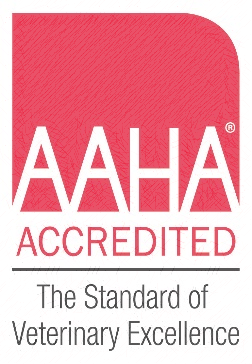 